Publicado en Barcelona el 27/11/2023 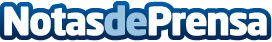 Tiendatallasgrandes.es by Sinmanías, la revolución de la moda curvy se despliega en la red con una experiencia de compra inigualableEn un valiente paso hacia la inclusividad y diversidad en el mundo de la moda femenina, la reconocida marca de tallas grandes Sinmanías, pionera en moda curvy, ha anunciado el lanzamiento de su esperada plataforma en línea: tiendatallasgrandes.es, especializada en tallas grandes para mujer con tallas de la 40 a la 72. Este emocionante hito refleja el compromiso continuo de la marca de empoderar a las mujeres con curvas, llevando su visión de moda inclusiva a una audiencia más ampliaDatos de contacto:Edgar Montoliu SerraSinmanías Dirección722525887Nota de prensa publicada en: https://www.notasdeprensa.es/tiendatallasgrandes-es-by-sinmanias-la_1 Categorias: Nacional Franquicias Moda Madrid Cataluña E-Commerce Consumo http://www.notasdeprensa.es